Hierbij bied ik u, mede namens mijn ambtgenoot voor Rechtsbescherming, de nota naar aanleiding van het verslag inzake het bovenvermelde voorstel alsmede een nota van wijziging aan.De Minister van Justitie en Veiligheid,Ferd Grapperhaus	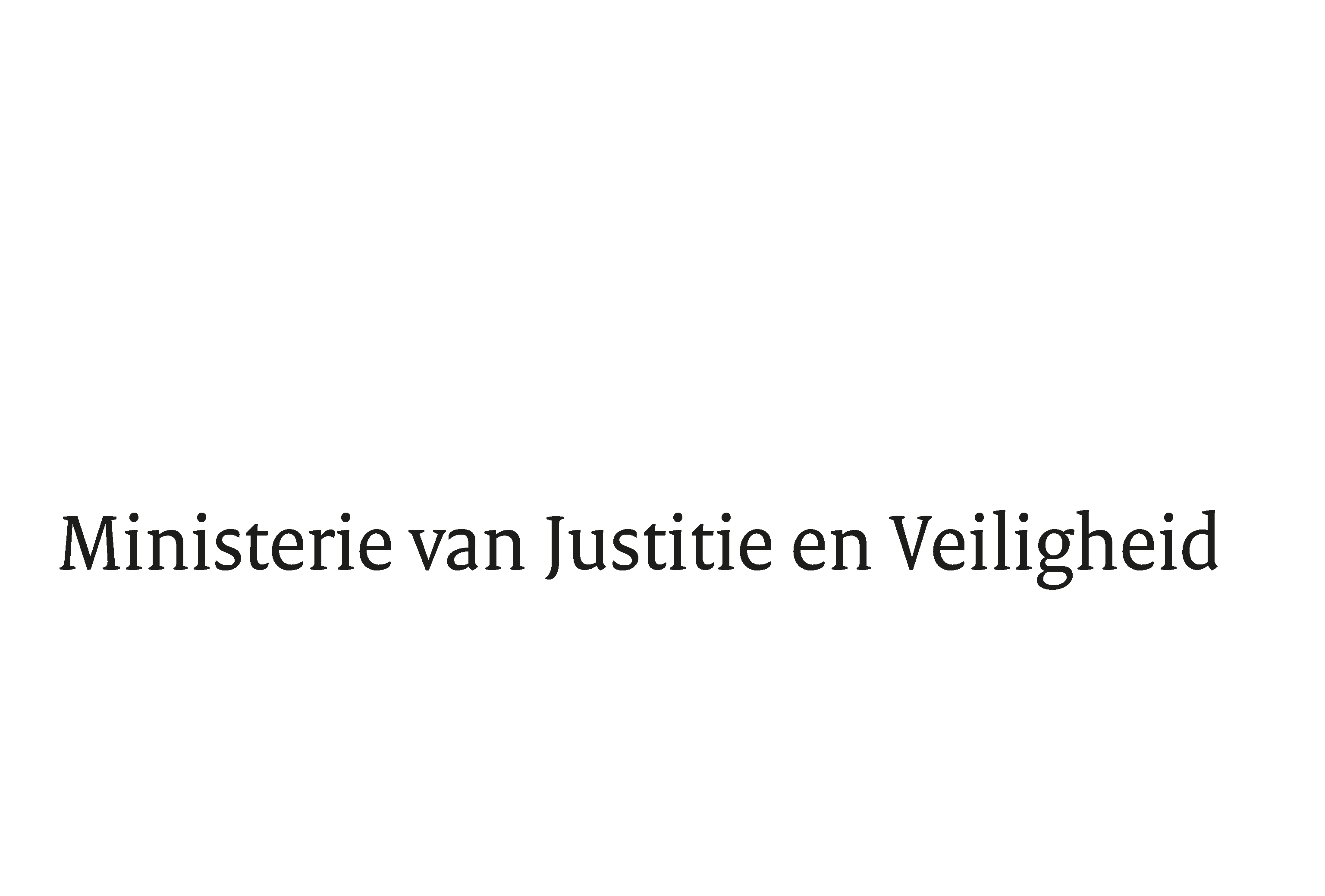 > Retouradres Postbus 20301 2500 EH  Den Haag> Retouradres Postbus 20301 2500 EH  Den HaagAan de Voorzitter van de Tweede Kamer der Staten-GeneraalPostbus 20018 2500 EA  DEN HAAGAan de Voorzitter van de Tweede Kamer der Staten-GeneraalPostbus 20018 2500 EA  DEN HAAGDatum16 oktober 2020OnderwerpNota naar aanleiding van het verslag en nota van wijziging bij het voorstel van wet houdende regels omtrent gegevensverwerking door samenwerkingsverbanden (Wet gegevensverwerking door samenwerkingsverbanden, Kamerstukken 35447)Directie Wetgeving en Juridische ZakenSector Staats- en BestuursrechtTurfmarkt 1472511 DP  Den HaagPostbus 203012500 EH  Den Haagwww.rijksoverheid.nl/jenvOns kenmerk3047516Bij beantwoording de datum en ons kenmerk vermelden. Wilt u slechts één zaak in uw brief behandelen.